lMADONAS NOVADA PAŠVALDĪBA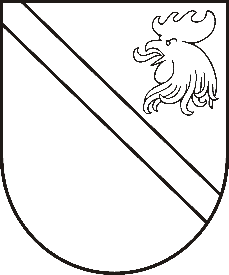 Reģ. Nr. 90000054572Saieta laukums 1, Madona, Madonas novads, LV-4801 t. 64860090, fakss 64860079, e-pasts: dome@madona.lv ___________________________________________________________________________MADONAS NOVADA PAŠVALDĪBAS DOMESLĒMUMSMadonā2018.gada 29.martā								Nr.125									(protokols Nr.5, 17.p.)Par projekta pieteikuma “Meža ekoloģiskās vērtības uzlabošana Madonas novada īpašumos” iesniegšanu Lauku atbalsta dienesta izsludinātāja projektu konkursa programmas  “Ieguldījumi meža platību paplašināšanā un meža dzīvotspējas uzlabošanā” 8.5. aktivitātē “Ieguldījumi meža ekosistēmu noturības un ekoloģiskās vērtības uzlabošana”.	2016. gada 9. novembrī Lauku atbalsta dienesta izsludinātāja projektu konkursa  “Ieguldījumi meža platību paplašināšanā un meža dzīvotspējas uzlabošanā” aktivitātē 8.5. “Ieguldījumi meža ekosistēmu noturības un ekoloģiskās vērtības uzlabošanai”, tika iesniegts projekta pieteikums “Meža ekoloģiskās vērtības uzlabošana saimniecībās Ļaudonas pagastā “Strīdus purvs” un Lazdonas pagastā “Smecere”. 2018. gada 29. janvārī tika saņemts Lauku atbalsta dienesta lēmums par projekta pieteikuma noraidīšanu finansējuma trūkuma dēļ (skatīt pielikumā).	Lauku atbalsta dienests 2018. gada 1. martā ir izsludinājis projektu konkursu “Ieguldījumi meža platību paplašināšanā un meža dzīvotspējas uzlabošana” 8.5. aktivitātē “Ieguldījumi meža ekosistēmu noturības un ekoloģiskās vērtības uzlabošanai”.Izvērtējot un apkopojot esošo situāciju tika atlasītas vairāki Madonas novada īpašumi, kas atbilst  8.5. aktivitātēs prasībām:Ļaudonas pagastā “Strīdus purvs” (8,32 ha).Lazdonas pagastā “Smecere” (15,63 ha).Lazdonas pagastā “Lielās bumbas” (3,12 ha).Madonas pilsēta  “Bērzu iela 27” (2,36 ha).Mētrienas pagasts “Salu mežs” (1,29 ha).Dzelzavas pagasts “Melnsils” (4,57 ha).Dzelzavas pagasts “Dižmežs” (4,41 ha).Bērzaunes pagasts “Pīlādži” (9,38 ha).Atbalstu piešķir, ievērojot pretendentu izstrādātu un Valsts meža dienestā saskaņotu Meža apsaimniekošanas atbalsta pasākumu plānu.Atbalsta pretendents: Madonas novada pašvaldībaAtbalsta intensitāte: 70 % Lauku atbalsta dienesta finansējums, 30 % Madonas novada pašvaldības finansējums.Izmaksas uz 1 ha jaunaudžu retināšanai: EUR 440,00.Projekta iesniegšanas termiņš: 2018. gada 5. aprīlis.Noklausījusies projektu sagatavošanas un ieviešanas speciālistes I.Kārkliņas sniegto informāciju, ņemot vērā 20.03.2018. Finanšu un attīstības komitejas atzinumu, atklāti balsojot: PAR – 11 (Agris Lungevičs, Ivars Miķelsons, Artūrs Čačka, Andris Dombrovskis, Gunārs Ikaunieks, Valda Kļaviņa, Andris Sakne, Rihards Saulītis, Aleksandrs Šrubs, Gatis Teilis, Kaspars Udrass), PRET – NAV,  ATTURAS – NAV , Madonas novada pašvaldības dome  NOLEMJ:Piedalīties Lauku atbalsta dienesta izsludinātajā projektu konkursa programmas  “Ieguldījumi meža platību paplašināšanā un meža dzīvotspējas uzlabošanā” 8.5. aktivitātē “Ieguldījumi meža ekosistēmu noturības un ekoloģiskās vērtības uzlabošanai” ar projekta iesniegumu “Meža ekoloģiskās vērtības uzlabošana Madonas novada īpašumos”.Projekta kopējās izmaksas EUR 21 595,20 (divdesmit viens tūkstotis pieci simti deviņdesmit pieci eiro 20 centi), t.sk. Lauku atbalsta dienesta finansējums EUR 15 116,64 (piecpadsmit tūkstoši viens simts sešpadsmit euro, 64 centi) un Madonas novada pašvaldības finansējums EUR  6 478,56 (seši tūkstoši četri simti  pieci euro, 24 centi).Domes priekšsēdētājs						A.Lungevičs